Kvietimo 5 priedas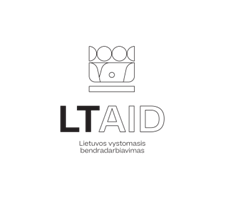 PROJEKTO VEIKLŲ ĮGYVENDINIMO IR  PROJEKTO VIEŠINIMO  PLANAIEil. Nr.Projekto veiklos(Nurodyti planuojamų projekto veiklų pavadinimus ir eiliškumą taip, kaip nurodyta projekto paraiškos 3.1.3, 3.1.3 (1) (jei yra) ir 3.1.3 (2) (jei yra) papunkčiuose, bei numatomą įgyvendinimo laiką)Atsakingas vykdytojas / partneris (-iai)(pareiškėjas, partneris ar kt.)MėnuoMėnuoMėnuoMėnuoMėnuoMėnuoMėnuoMėnuoMėnuoMėnuoMėnuoMėnuoMėnuoMėnuoMėnuoMėnuoMėnuoMėnuoMėnuoMėnuoMėnuoMėnuoMėnuoMėnuoEil. Nr.Projekto veiklos(Nurodyti planuojamų projekto veiklų pavadinimus ir eiliškumą taip, kaip nurodyta projekto paraiškos 3.1.3, 3.1.3 (1) (jei yra) ir 3.1.3 (2) (jei yra) papunkčiuose, bei numatomą įgyvendinimo laiką)Atsakingas vykdytojas / partneris (-iai)(pareiškėjas, partneris ar kt.)1 mėnuo2 mėnuo3 mėnuo4 mėnuo5 mėnuo6 mėnuo7 mėnuo8 mėnuo9 mėnuo10 mėnuo11 mėnuo12 mėnuo13 mėnuo14 mėnuo15 mėnuo16 mėnuo17 mėnuo18 mėnuo19 mėnuo20 mėnuo21 mėnuo22 mėnuo23 mėnuo24 mėnuo<...>Eil. Nr.Projekto viešinimas(Nurodyti planuojamo projekto viešinimo planą  pagal nurodytą projekto paraiškos 4.4 punkte)(mėnesių išdėstymas suprantamas ir teikiamas pagal aukščiau lentelėje pateikiamą išdėstymą)(mėnesių išdėstymas suprantamas ir teikiamas pagal aukščiau lentelėje pateikiamą išdėstymą)(mėnesių išdėstymas suprantamas ir teikiamas pagal aukščiau lentelėje pateikiamą išdėstymą)(mėnesių išdėstymas suprantamas ir teikiamas pagal aukščiau lentelėje pateikiamą išdėstymą)(mėnesių išdėstymas suprantamas ir teikiamas pagal aukščiau lentelėje pateikiamą išdėstymą)(mėnesių išdėstymas suprantamas ir teikiamas pagal aukščiau lentelėje pateikiamą išdėstymą)(mėnesių išdėstymas suprantamas ir teikiamas pagal aukščiau lentelėje pateikiamą išdėstymą)(mėnesių išdėstymas suprantamas ir teikiamas pagal aukščiau lentelėje pateikiamą išdėstymą)(mėnesių išdėstymas suprantamas ir teikiamas pagal aukščiau lentelėje pateikiamą išdėstymą)(mėnesių išdėstymas suprantamas ir teikiamas pagal aukščiau lentelėje pateikiamą išdėstymą)(mėnesių išdėstymas suprantamas ir teikiamas pagal aukščiau lentelėje pateikiamą išdėstymą)(mėnesių išdėstymas suprantamas ir teikiamas pagal aukščiau lentelėje pateikiamą išdėstymą)(mėnesių išdėstymas suprantamas ir teikiamas pagal aukščiau lentelėje pateikiamą išdėstymą)(mėnesių išdėstymas suprantamas ir teikiamas pagal aukščiau lentelėje pateikiamą išdėstymą)(mėnesių išdėstymas suprantamas ir teikiamas pagal aukščiau lentelėje pateikiamą išdėstymą)(mėnesių išdėstymas suprantamas ir teikiamas pagal aukščiau lentelėje pateikiamą išdėstymą)(mėnesių išdėstymas suprantamas ir teikiamas pagal aukščiau lentelėje pateikiamą išdėstymą)(mėnesių išdėstymas suprantamas ir teikiamas pagal aukščiau lentelėje pateikiamą išdėstymą)(mėnesių išdėstymas suprantamas ir teikiamas pagal aukščiau lentelėje pateikiamą išdėstymą)(mėnesių išdėstymas suprantamas ir teikiamas pagal aukščiau lentelėje pateikiamą išdėstymą)(mėnesių išdėstymas suprantamas ir teikiamas pagal aukščiau lentelėje pateikiamą išdėstymą)(mėnesių išdėstymas suprantamas ir teikiamas pagal aukščiau lentelėje pateikiamą išdėstymą)(mėnesių išdėstymas suprantamas ir teikiamas pagal aukščiau lentelėje pateikiamą išdėstymą)(mėnesių išdėstymas suprantamas ir teikiamas pagal aukščiau lentelėje pateikiamą išdėstymą)<...>